        SECRETARIA MUNICIPAL DE EDUCAÇÃO DE QUILOMBO - SC        PROGRAMA NACIONAL DE ALIMENTAÇÃO ESCOLAR - PNAE                                              Luana Provensi                                            Nutricionista CRN10 5218
  CARDÁPIO - ETAPA DE ENSINO Ensino Fundamental I - FAIXA ETÁRIA (06 - 10 anos de idade) - PERÍODO Parcial  CARDÁPIO - ETAPA DE ENSINO Ensino Fundamental I - FAIXA ETÁRIA (06 - 10 anos de idade) - PERÍODO Parcial  CARDÁPIO - ETAPA DE ENSINO Ensino Fundamental I - FAIXA ETÁRIA (06 - 10 anos de idade) - PERÍODO Parcial  CARDÁPIO - ETAPA DE ENSINO Ensino Fundamental I - FAIXA ETÁRIA (06 - 10 anos de idade) - PERÍODO Parcial  CARDÁPIO - ETAPA DE ENSINO Ensino Fundamental I - FAIXA ETÁRIA (06 - 10 anos de idade) - PERÍODO Parcial  CARDÁPIO - ETAPA DE ENSINO Ensino Fundamental I - FAIXA ETÁRIA (06 - 10 anos de idade) - PERÍODO ParcialNecessidades Alimentares Especiais: Esse cardápio possui alimentos alérgicos como ovo, tomate e glúten. Serão levados em consideração os alunos com restrições alimentares.Necessidades Alimentares Especiais: Esse cardápio possui alimentos alérgicos como ovo, tomate e glúten. Serão levados em consideração os alunos com restrições alimentares.Necessidades Alimentares Especiais: Esse cardápio possui alimentos alérgicos como ovo, tomate e glúten. Serão levados em consideração os alunos com restrições alimentares.Necessidades Alimentares Especiais: Esse cardápio possui alimentos alérgicos como ovo, tomate e glúten. Serão levados em consideração os alunos com restrições alimentares.Necessidades Alimentares Especiais: Esse cardápio possui alimentos alérgicos como ovo, tomate e glúten. Serão levados em consideração os alunos com restrições alimentares.Necessidades Alimentares Especiais: Esse cardápio possui alimentos alérgicos como ovo, tomate e glúten. Serão levados em consideração os alunos com restrições alimentares.LancheManhã: 9:30Tarde: 15:302ª FEIRA 01/08            3ª FEIRA 02/08            4ª FEIRA 03/08 5ª FEIRA 04/086ª FEIRA 05/08LancheManhã: 9:30Tarde: 15:30Risoto de frango Salada de repolhoPão com meladoChá ou suco de abacaxiLeite achocolatado CucaBananaArroz e Feijão com carne moída em molho Salada de alface Sopa de feijão com arrozMaçãLancheManhã: 9:30Tarde: 15:30           2ª FEIRA 08/08           3ª FEIRA 09/08           4ª FEIRA 10/085ª FEIRA 11/086ª FEIRA 12/08LancheManhã: 9:30Tarde: 15:30Carreteiro (arroz com carne de gado)Salada de repolhoSanduíche (Pão com frango desfiado)Chá ou suco de abacaxiSopa de legumes com arroz MaçãSuco de laranjaBolo ChoconutriBanana Arroz e Feijão com carne de porco em molhoSalada de repolho LancheManhã: 9:30Tarde: 15:302ª FEIRA 15/08          3ª FEIRA 16/08             4ª FEIRA 17/085ª FEIRA 18/086ª FEIRA 19/08LancheManhã: 9:30Tarde: 15:30Polenta com carne moída em molho Salada de alfacePão com meladoChá ou suco de abacaxiLeite com caféBolacha de açúcar mascavoBanana Arroz e Feijão com omelete Salada de repolhoRisoto de frango MaçãLancheManhã: 9:30Tarde: 15:302ª FEIRA 22/08            3ª FEIRA 23/08             4ª FEIRA 24/085ª FEIRA 25/086ª FEIRA 26/08LancheManhã: 9:30Tarde: 15:30Macarrão ao molho de frango Salada de alface Sanduíche (Pão com carne moída)Chá ou suco de abacaxiBolo salgado de frango BananaArroz e Feijão com carne de gado em molhoSalada de repolho  Leite com café Biscoito doce ou salgado Maçã Composição nutricional (Média mensal)Energia (Kcal)CHO (g)PTN (g)LPD  (g)Composição nutricional (Média mensal)Energia (Kcal)55% a 65% do VET10% a 15% do VET15% a 30% do VETComposição nutricional (Média mensal)327,7450,01 g9,8 g7,02 gComposição nutricional (Média mensal)327,7461%12%19%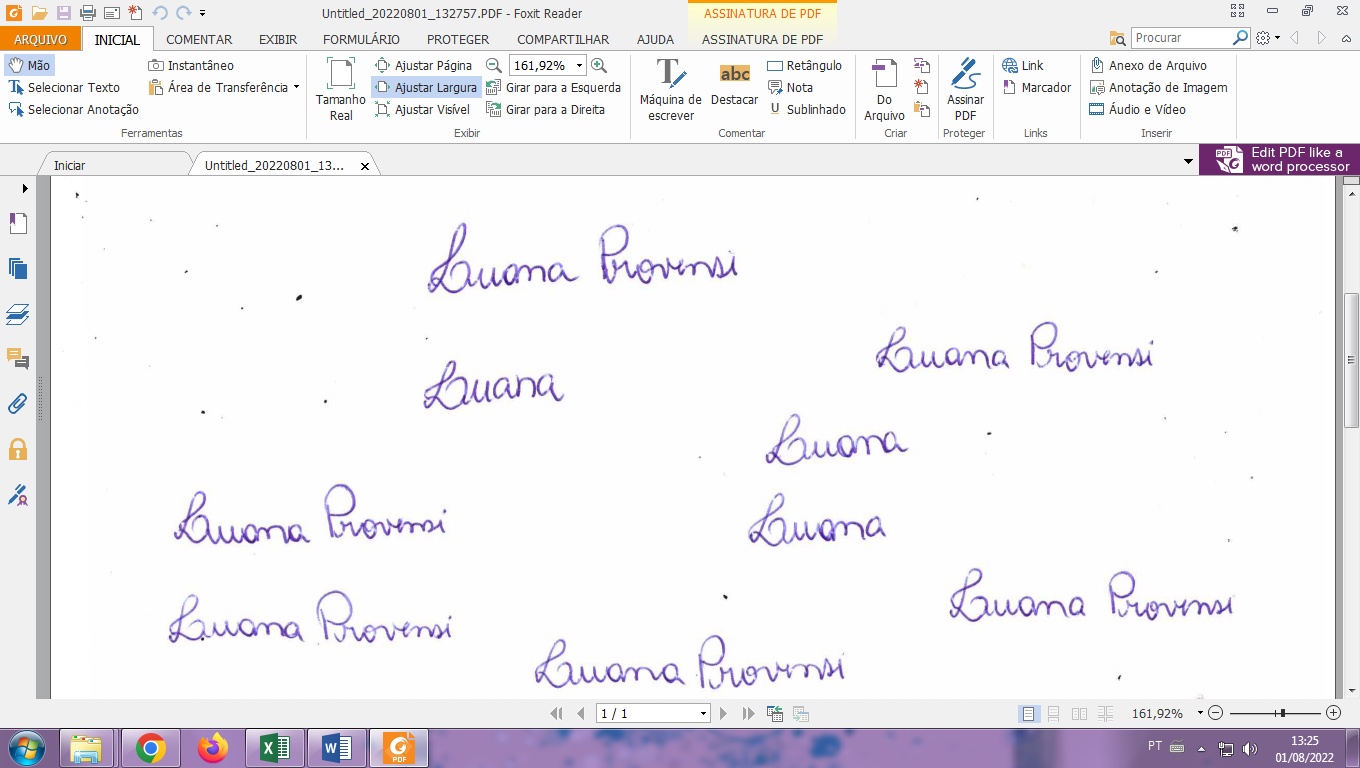 